ΑΙΤΗΣΗ ΑΛΛΑΓΗΣ ΕΙΔΙΚΟΤΗΤΑΣ σύμφωνα με τις διατάξεις άρθρου 25, του ν. 4763/2020 (Α΄ 254) και του άρθρου 8, της Απόφασης  Κ5/160259 (Β’ 5837)ΣΤΟΙΧΕΙΑ ΑΙΤΟΥΝΤΟΣ(συμπληρώνονται από τον αιτούντα  και ελέγχονται από τη Διεύθυνση της Σ.Α.Ε.Κ)Με την παρούσα παρακαλώ για τις δικές σας ενέργειες, προκειμένου να προβώ σε αλλαγή της ειδικότητας φοίτησής μου από την ειδικότητα: .………….…………………………….. ……………………………………………………………….. στην ειδικότητα: ………………………………………………………………………………………………………………….Επίσης δια της παρούσης δηλώνω ότι έλαβα γνώση:α) των διατάξεων του άρθρου 25, του ν. 4763/2020 (Α΄ 254),β) του άρθρου 8, της υπ' αριθμ. Κ5/160259/15-12-2021  (Β’ 5837) και  γ) του προγράμματος σπουδών της ειδικότητας για την οποία αιτούμαι αλλαγή, όπως προκύπτει από τον Οδηγό ΚατάρτισηςΣυνημμένα υποβάλλω: 1. αντίγραφο Ατομικού Δελτίου και 2. φωτοαντίγραφο ταυτότητας/διαβατηρίου 3. Aπολυτήριο Λυκείου ή ισότιμου τίτλου.Ημερομηνία ……..../………../20….              Αρ.Πρωτ.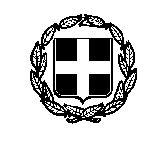 ΠΡΟΣ:1. ΥΠΟΥΡΓΕΙΟ  ΠΑΙΔΕΙΑΣ, ΘΡΗΣΚΕΥΜΑΤΩΝ ΚΑΙ ΑΘΛΗΤΙΣΜΟΥΓΕΝΙΚΗ ΓΡΑΜΜΑΤΕΙΑ ΕΠΑΓΓΕΛΜΑΤΙΚΗΣ ΕΚΠΑΙΔΕΥΣΗΣ, ΚΑΤΑΡΤΙΣΗΣ ΚΑΙ ΔΙΑ ΒΙΟΥ ΜΑΘΗΣΗΣΔΙΕΥΘΥΝΣΗ ΕΦΑΡΜΟΓΗΣ ΕΠΑΓΓΕΛΜΑΤΙΚΗΣ ΚΑΤΑΡΤΙΣΗΣ 2. Σ.Α.Ε.Κ. …………………………………………………ΕΠΩΝΥΜΟ:…………………………………….ΗΜΕΡ. ΕΚΔΟΣΗΣ:………………………………..ΟΝΟΜΑ:…………………………………………ΕΚΔΟΥΣΑ ΑΡΧΗ:…………………………………ONOM. ΠΑΤΡΟΣ……………………………….ΟΝΟΜ.ΜΗΤΡΟΣ:……………………………… ΗΜΕΡΟΜ.ΓΕΝ.:……………………………….Α.Μ.Κ.Α.:………………………………………..Α.Δ.Τ.:…………………………………………...ΕΙΔΙΚΟΤΗΤΑ ΦΟΙΤΗΣΗΣ:……………………………………….………………………………………………………..            ΕΞΑΜΗΝΟ ΦΟΙΤΗΣΗΣ:………………. ……………………………………………………….(Για την ακρίβεια των στοιχείων)Ο/Η  ΑΙΤΩΝ/ΟΥΣΑΟ/Η ΔΙΕΥΘΥΝΤΗΣ/ΤΡΙΑ (σφραγίδα-υπογραφή-ονοματεπώνυμο)